Interactive Notebook One- Pager Checklist Use the frame around the paper to write 4 specific facts you learned about the unit in complete sentences.  (“I learned about geography” does not show me specific information you learned.)  40 pts.Clearly and neatly write the title of the unit in the middle of the paper.  Be sure to spell it correctly and capitalize it.  (ex. Citizenship, Geography, Exploration)   10 pts.Somewhere in the middle of the paper, draw and label three colorful pictures that go with the unit.—No naked stick people.   	30 pts.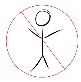 Create a word cluster of 5 vocabulary terms or important people from the unit somewhere in the middle.  	 10 pts.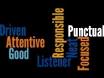 Make sure that your entire page is used, neat and colored.  There should be no large white spaces. Be sure to use a pen or marker to outline all words or drawings that were originally done in pencil.  (Be careful not to color so dark that you can no longer see what’s underneath.)   	10 pts.